Vadovaudamasis Lietuvos Respublikos vietos savivaldos įstatymo 18 straipsnio 1 dalimi ir atsižvelgdamas į Kauno miesto savivaldybės visuomenės sveikatos biuro 2021 m. sausio 4 d. raštą Nr. SV-2-3:1.  P a k e i č i u  Kauno miesto savivaldybės administracijos direktoriaus 2020 m. gruodžio 31 d. įsakymą Nr. A-4382 „Dėl Kauno lopšelio-darželio „Kregždutė“ dalies veiklos ribojimo“ ir 3 punktą išdėstau taip:„3. N u s t a t a u, kad šis įsakymas galioja iki 2021 m. sausio 11 dienos.“2. Į p a r e i g o j u  Kauno miesto savivaldybės administracijos Švietimo skyriaus vedėją Oną Gucevičienę informuoti Kauno lopšelio-darželio „Kregždutė“ direktorę Genovaitę Gradauskienę apie šį įsakymą.3. Šis įsakymas per vieną mėnesį nuo informacijos apie jį gavimo dienos gali būti skundžiamas Regionų apygardos administracinio teismo Kauno rūmams (A. Mickevičiaus g. 8A, Kaunas) Lietuvos Respublikos administracinių bylų teisenos įstatymo nustatyta tvarka.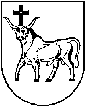 KAUNO MIESTO SAVIVALDYBĖS ADMINISTRACIJOS DIREKTORIUSKAUNO MIESTO SAVIVALDYBĖS ADMINISTRACIJOS DIREKTORIUSKAUNO MIESTO SAVIVALDYBĖS ADMINISTRACIJOS DIREKTORIUSĮSAKYMASĮSAKYMASĮSAKYMASDĖL KAUNO MIESTO SAVIVALDYBĖS ADMINISTRACIJOS DIREKTORIAUS 2020 M. GRUODŽIO 31 D. ĮSAKYMO NR. A-4382 „DĖL KAUNO LOPŠELIO-DARŽELIO „KREGŽDUTĖ“ DALIES VEIKLOS RIBOJIMO“ PAKEITIMO DĖL KAUNO MIESTO SAVIVALDYBĖS ADMINISTRACIJOS DIREKTORIAUS 2020 M. GRUODŽIO 31 D. ĮSAKYMO NR. A-4382 „DĖL KAUNO LOPŠELIO-DARŽELIO „KREGŽDUTĖ“ DALIES VEIKLOS RIBOJIMO“ PAKEITIMO DĖL KAUNO MIESTO SAVIVALDYBĖS ADMINISTRACIJOS DIREKTORIAUS 2020 M. GRUODŽIO 31 D. ĮSAKYMO NR. A-4382 „DĖL KAUNO LOPŠELIO-DARŽELIO „KREGŽDUTĖ“ DALIES VEIKLOS RIBOJIMO“ PAKEITIMO 2021 m. sausio 5 d.  Nr. A-142021 m. sausio 5 d.  Nr. A-142021 m. sausio 5 d.  Nr. A-14KaunasKaunasKaunasAdministracijos direktoriusVilius Šiliauskas